Kuralyov Maksym VladislavovichExperience:Documents and further information:Second-class engineer certificatePosition applied for: 3rd EngineerDate of birth: 05.05.1982 (age: 35)Citizenship: UkraineResidence permit in Ukraine: NoCountry of residence: UkraineCity of residence: OdessaContact Tel. No: +38 (095) 746-90-70 / +38 (096) 551-43-67E-Mail: kuralyov2012@yandex.uaU.S. visa: NoE.U. visa: NoUkrainian biometric international passport: Not specifiedDate available from: 06.02.2014English knowledge: GoodMinimum salary: 4000 $ per monthPositionFrom / ToVessel nameVessel typeDWTMEBHPFlagShipownerCrewing3rd Engineer06.08.2013-17.09.2013Princess SeawaysPassenger Ro-Ro Ship315364 -MAK 8M55226656DenmarkDFDS SeawaysColambia3rd Engineer28.05.2013-09.07.2013Princess SeawaysPassenger Ro-Ro Ship315364 -MAK 8M55226656DenmarkDFDS SeawaysColambia3rd Engineer03.03.2013-30.04.2013Princess SeawaysPassenger Ro-Ro Ship315364 -MAK 8M55226656DenmarkDFDS SeawaysColambia3rd Engineer11.12.2012-05.02.2013Princess SeawaysPassenger Ro-Ro Ship315364 -MAK 8M55226656DenmarkDFDS SeawaysColambia3rd Engineer18.09.2012-13.11.2012Princess SeawaysPassenger Ro-Ro Ship313564 -MAK 8M55226656DenmarkDFDS SeawaysColambia3rd Engineer28.02.2012-12.07.2012KweilinContainer Ship18468KOBE Diesel 8UEC 60LS19204Hong KongChina Navigation Company PTE LTDAlpha Navigation3rd Engineer11.04.2011-14.10.2011Higland ChiefContainer Ship10350Mitsui MAN BW 7L42MC8092Hong KongChina Navigation Company PTE LTDAlpha Navigation4th Engineer14.08.2010-11.01.2011Papuan ChiefContainer Ship10350Mitsui MAN BW 7L42MC8092Hong KongChina Navigation Company PTE LTDAlpha Navigation4th Engineer28.11.2009-26.04.2010Tasman CommanderContainer Ship18468KOBE Diesel 8UEC 60LS19204Hong KongChina Navigation Company PTE LTDAlpha Navigation4th Engineer14.03.2009-23.09.2009MSC NilgunContainer Ship30971MAN BW 7L70MC26751PanamaCompania Naveria Nilgun S AMSC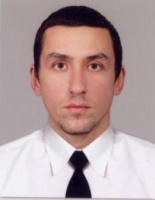 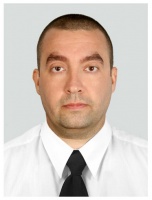 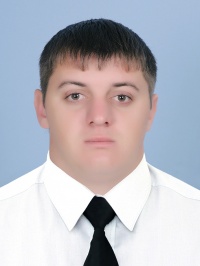 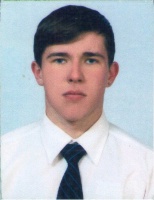 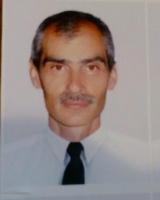 